Домашний универсальный комплекс на 4 тренировки    http://www.tvoytrener.com/doma/devushki_komplex_4.php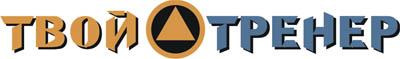 ИНДИВИДУАЛЬНЫЙ КОМПЛЕКС УПРАЖНЕНИЙЗаказать индивидуальный комплекс упражнений от Тимко Ильи (автора этого тенировочного плана и всех планов на сайте) вы можете здесь:http://www.tvoytrener.com/sotrydnichestvo/kompleks_upragnenii.phpЭтот план есть в нашем приложении «ТВОЙ ТРЕНЕР»НАШИ  БЕСПЛАТНЫЕ  КНИГИОБРАЩЕНИЕ  СОЗДАТЕЛЯ САЙТАЕсли вам понравился план тренировок - поддержите проект.
Команда нашего сайта делает всё возможное, чтобы вся информация на нём была абсолютно бесплатной для вас. И я надеюсь, что так будет и дальше. Но денег, что приносит проект, недостаточно для  его полноценного развития.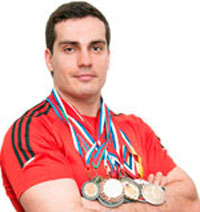 Реквизиты для перевода денег вы можете посмотреть здесь: http://www.tvoytrener.com/sotrydnichestvo/poblagodarit.php (С уважением, создатель и автор сайта Илья Тимко.)ТРЕНИРОВКА  1 (пресс, ноги и ягодицы)1 НЕДЕЛЯ2 НЕДЕЛЯ3 НЕДЕЛЯ4 НЕДЕЛЯ5 НЕДЕЛЯ6 НЕДЕЛЯ7 НЕДЕЛЯРазминка 5–10 минутВыпады с гантелями(8-12/15-20)Приседания со штангой(8-12/15-20)Выпады в бок(10-15/15-20)Подъём ног сидя(12-20)Скручивания лёжа на полу(12-20)Упражнение «планка»(30 – 60 секунд)Становая тяга с гантелями(8-12/15-20)Обратная гиперэкстензия без тренажёра (15-20)Наклоны со штангой на плечах (10-15/15-20)Заминка 2-5 минутТРЕНИРОВКА  2  (спина и грудь)Разминка 5–10 минутТяга штанги в наклоне(8-12/15-20)Тяга одной гантели в наклоне (8-12/15-20)Пуловер лёжа с гантелей(10-15/15-20)Отжимания от пола широким хватом (8-12/макс)Жим гантелями под углом вверх (8-12/15-20)Разводы с гантелями лёжа(10-15/15-20)Шраги с гантелями(10-15/15-20)Махи гантелями в стороны в наклоне  (10-15/15-20)Тяга гантелей в наклоне(10-15/15-20)Заминка 2-5 минутТРЕНИРОВКА  3  (пресс, ноги и ягодицы)Разминка 5–10 минутПриседания с гантелью между ног  (8-12/15-20)Зашагивания на лавку(8-12/15-20)Подъём таза лёжа(10-15/15-20)Подъём ног лёжа(12-20)Скручивания лёжа на полу(12-20)Упражнение «планка»(30 – 60 секунд)Становая тяга на прямых ногах (8-12/15-20)Обратная гиперэкстензия без тренажёра (15-20)Подъём на носки с гантелей (15-25)Заминка 2-5 минутТРЕНИРОВКА  4  (плечи и руки)1 НЕДЕЛЯ2 НЕДЕЛЯ3 НЕДЕЛЯ4 НЕДЕЛЯ5 НЕДЕЛЯ6 НЕДЕЛЯ7 НЕДЕЛЯРазминка 5–10 минутЖим штанги стоя с груди(8-12/15-20)Жим гантелями сидя(8-12/15-20)Махи гантелями в стороны(10-15/15-20)Отжимания от лавки сзади(10-12/15-20)Французский жим со штангой лёжа (10-15/15-20)Французский жим с гантелью стоя (10-15/15-20)Сгибание рук со штангой стоя (8-12/15-20)Сгибание рук с гантелями «молот» (10-12/15-20)Сгибание рук с гантелями сидя 60 гр (10-15/15-20)Заминка 2-5 минут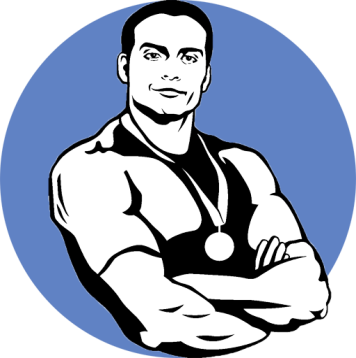 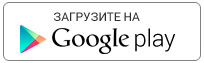 https://play.google.com/store/apps/details?id=com.tvoytrener.timkoilia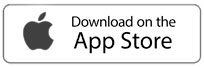 https://itunes.apple.com/ru/app/%D1%82%D0%B2%D0%BE%D0%B9-%D1%82%D1%80%D0%B5%D0%BD%D0%B5%D1%80/id1299904851?mt=8 Версия для компаhttps://yadi.sk/d/MEPa9xnB3R98By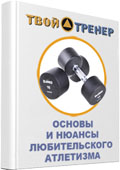 http://tvoytrener.com/kniga_tvoytrener.php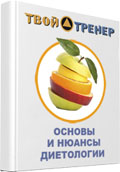 http://tvoytrener.com/kniga_tvoytrener2.phphttp://tvoytrener.com/kniga_tvoytrener3.php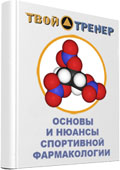 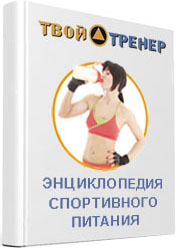 http://tvoytrener.com/kniga_tvoytrener5.php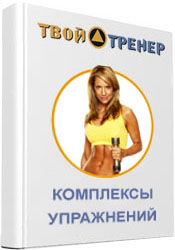 http://tvoytrener.com/kniga_tvoytrener6.phphttp://tvoytrener.com/kniga_tvoytrener4.php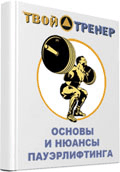 